Фотоотчет спортивного развлечения «По следам весны»с детьми средней группы №3МАДОУ «Детский сад № 14» (1 корпус). Март 2020 г.     Цель: создать весеннее настроение у детей с помощью двигательной игровой активности.     Задачи: Закрепить физические навыки, приобретенные на физкультурных занятиях.Развивать воображение, творческую фантазию, речевую активность.Воспитывать доброжелательное отношение между детьми. Оборудование: 2 конуса (или куба, ограничителя), 2 узкие доски (или массажных коврика), 2 зонтика, 6 «луж», 2 обруча, 10 – 16 гимнастических палочек под цвет обручей, бубенПодвижная игра                                                                                                       «Солнышко, дождик, ветерок»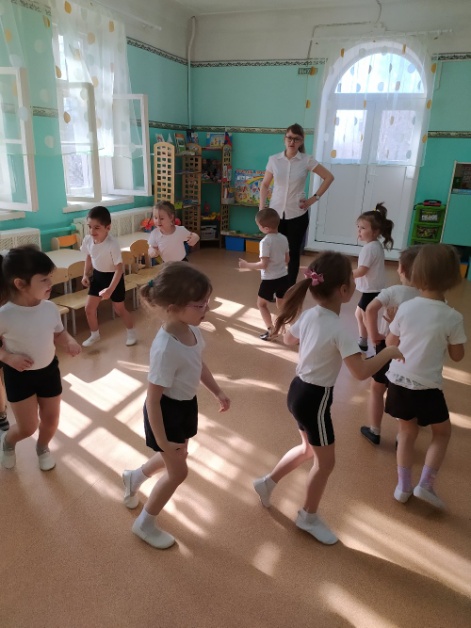 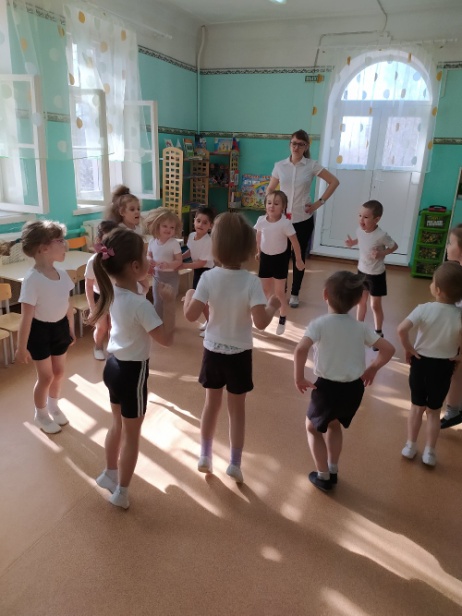 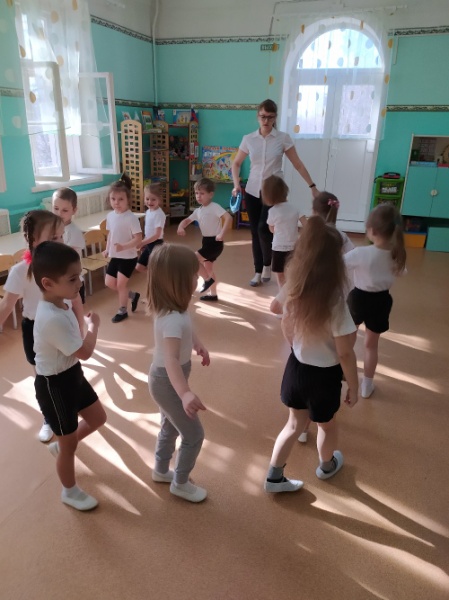 Эстафета «Ручеек».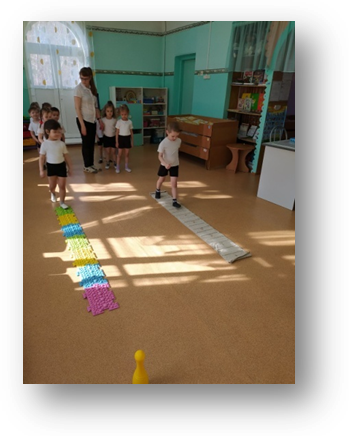 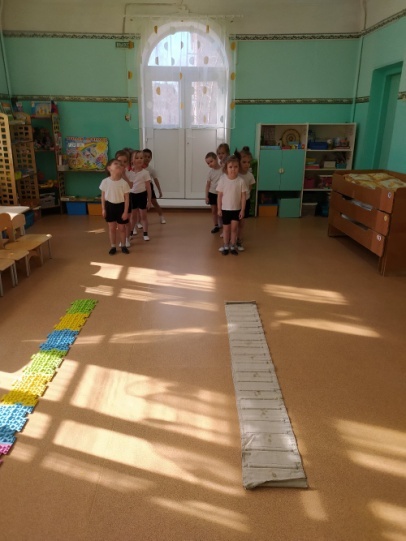 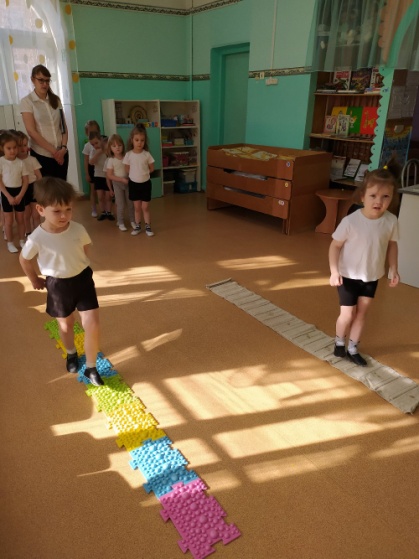 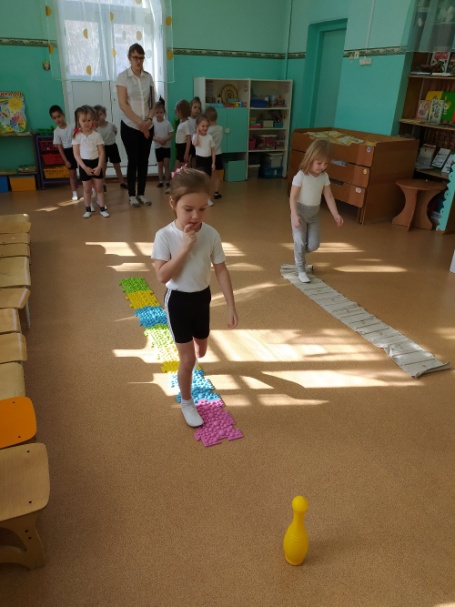 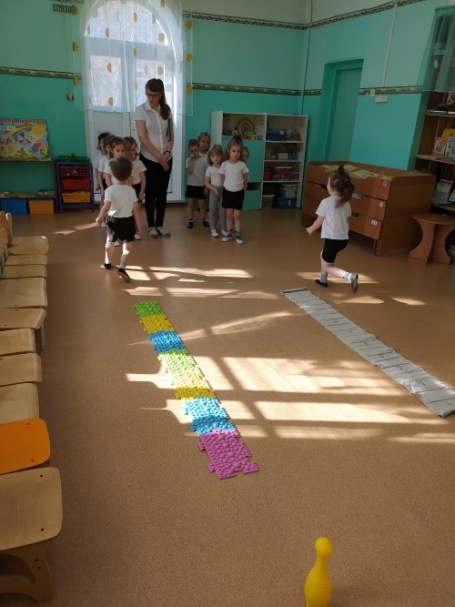 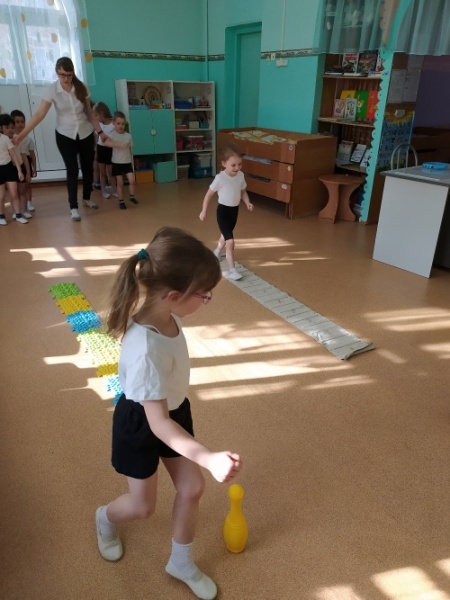 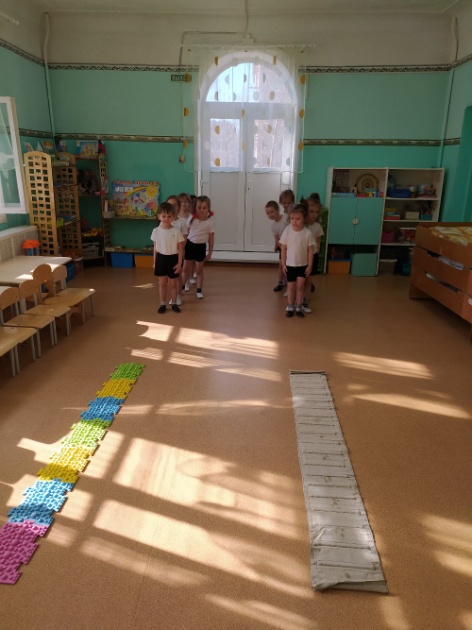 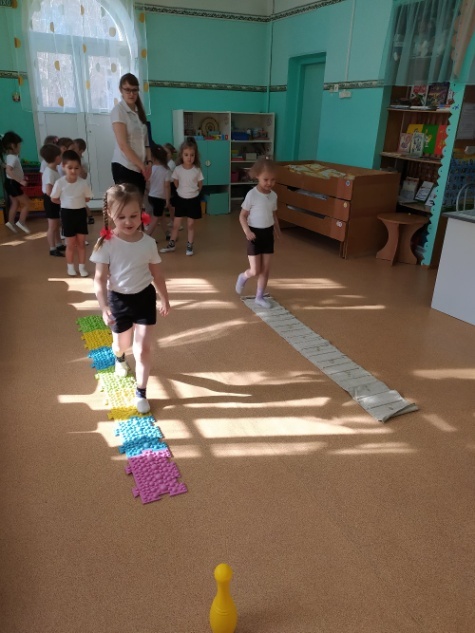 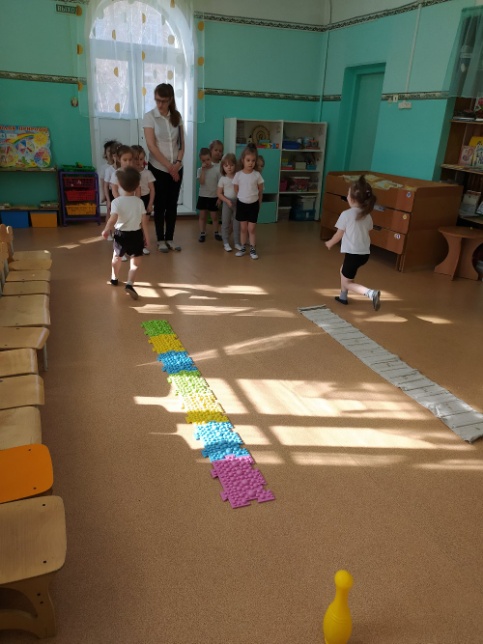 Эстафета «Передай зонтик».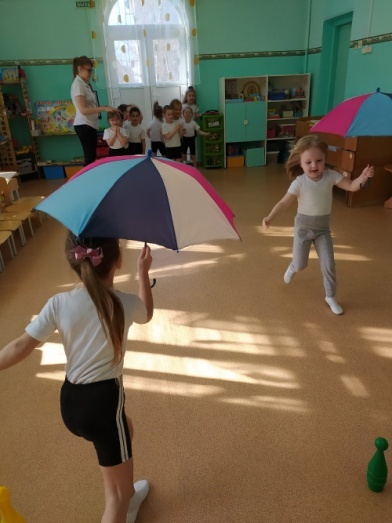 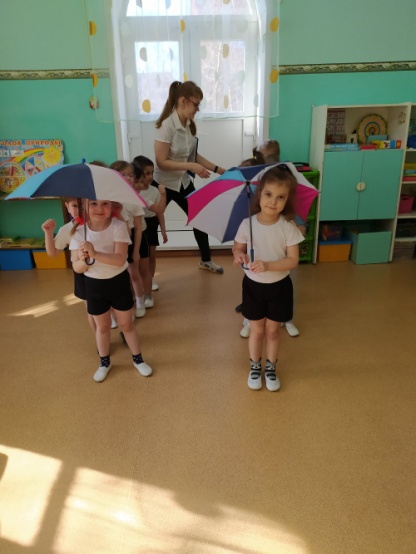 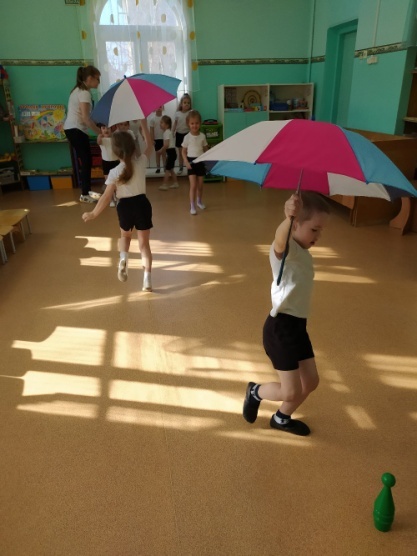 Эстафета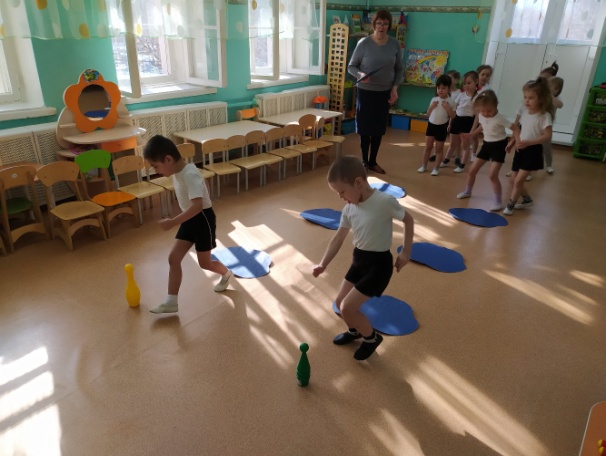 «Перепрыгни через лужи». 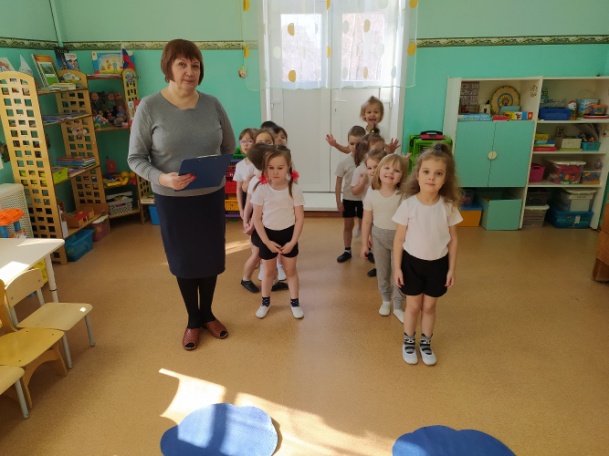 Эстафета «Нарисуй солнышку лучики».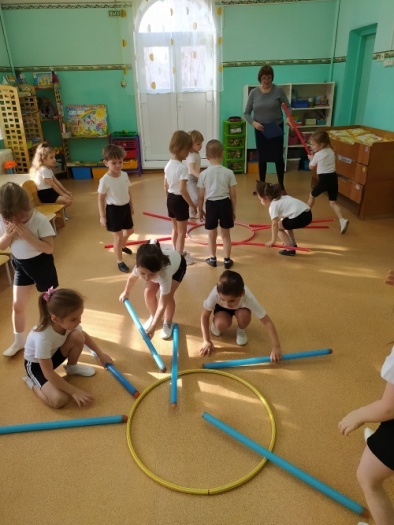 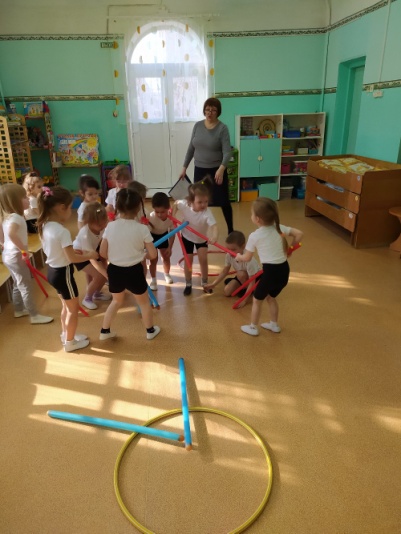 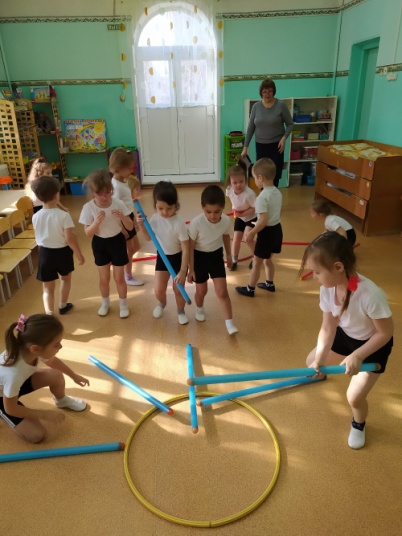 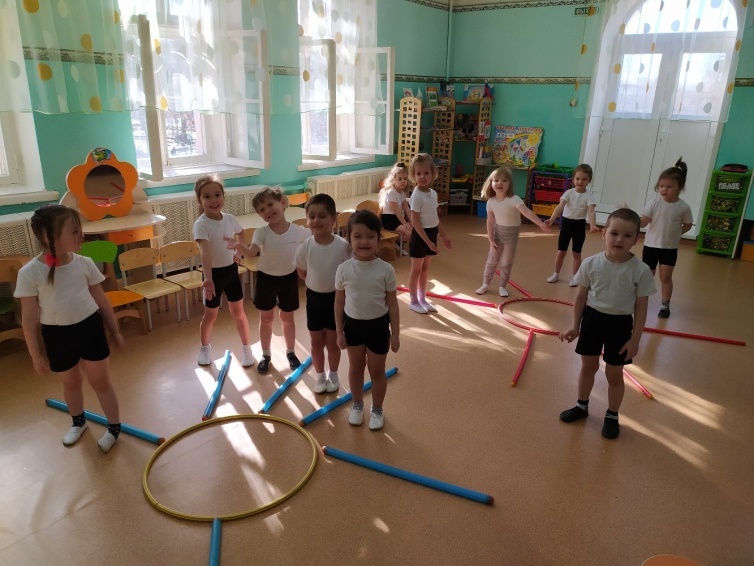 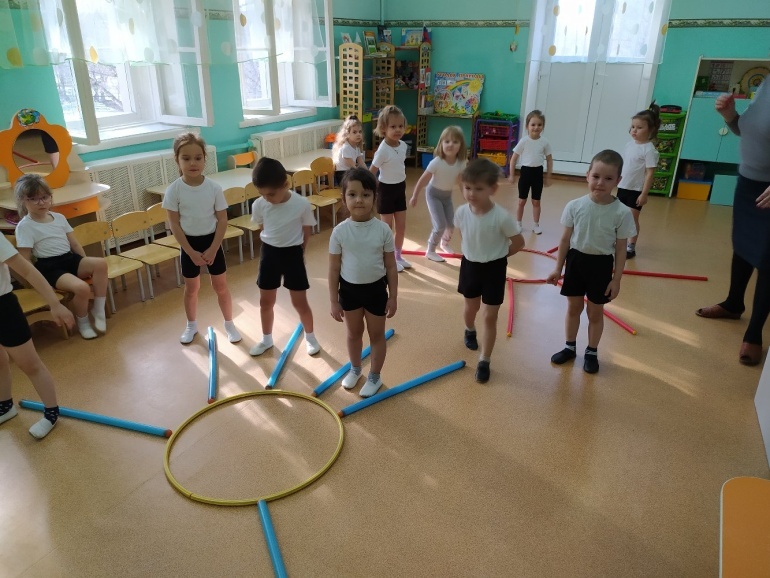 Эстафета «Перелетные птицы».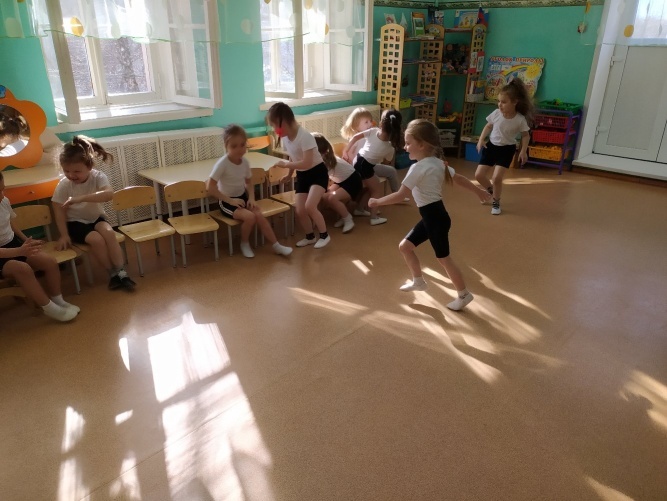 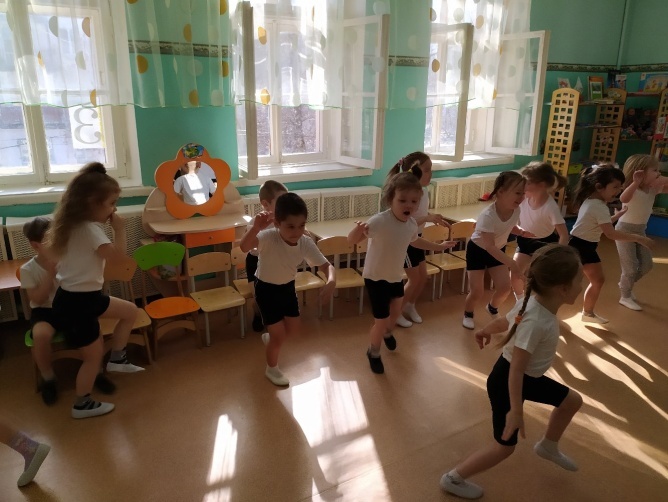 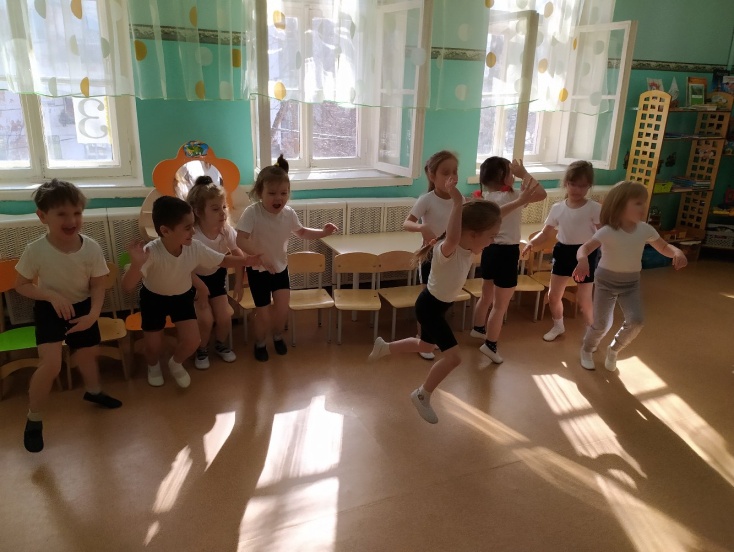 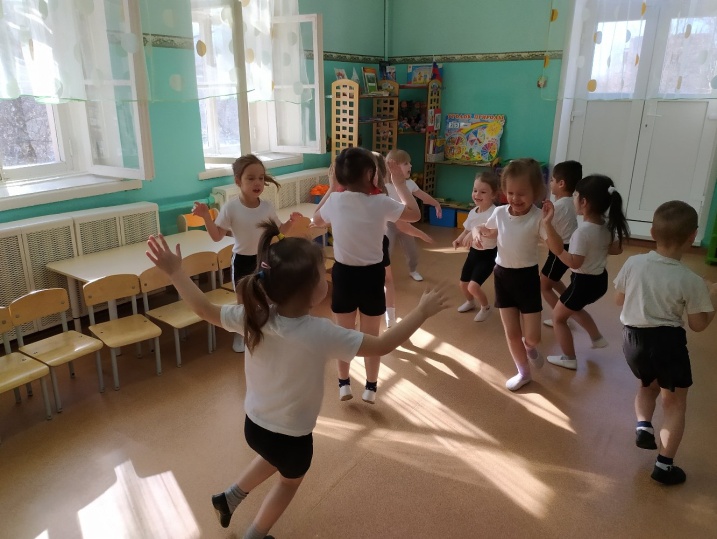 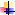 